ГОРОДСКОЙ СОВЕТ ДЕПУТАТОВ  МУНИЦИПАЛЬНОГО ОБРАЗОВАНИЯ «ГОРОД НАЗРАНЬ»РЕШЕНИЕ   №9/33-4                                                                                         от  27 февраля 2020 г.Об утверждении Положения о помощнике депутата Городского совета депутатов муниципального образования «Городской округ город Назрань»В соответствии с Федеральным законом от 06 октября 2003 года №131-ФЗ «Об общих принципах организации местного самоуправления в Российской Федерации», на основании Устава г.Назрань и Регламента Городского совета, Городской совет депутатов решил:1.Утвердить Положение о помощнике депутата Городского совета муниципального образования «Городской округ город Назрань», согласно приложению №1.2. Утвердить форму заявления о назначении помощника депутата Городского совета муниципального образования «Городской округ город Назрань», согласно приложению №2.3. Утвердить форму удостоверения помощника депутата Городского совета муниципального образования «Городской округ город Назрань», согласно приложению №3.4. Опубликовать (обнародовать) настоящее Решение в средствах массовой информации. 5. Контроль за исполнением настоящего Решения возложить на заместителя председателя Городского совета    Хамхоева А-Х.И.Глава г.Назрань                                                                  У.Х. Евлоев   Председатель Городского совета 		                    Ю.Д. БогатыревПриложение № 1 Утвержденорешением Городского совета депутатов  муниципального образования«Городской округ город Назрань» от  27 февраля  2020 г. № 9/33-4Положение о помощнике депутата Городского совета депутатов муниципального образования «Городской округ город Назрань»1. Общие положения1.1. Настоящее Положение разработано в соответствии с регламентом  Городского совета и определяет права и обязанности помощника депутата  Городского совета  депутатов муниципального образования «Городской округ город Назрань».1.2.Помощник депутата Городского совета депутатов муниципального образования «Городской округ город Назрань» (далее - помощник депутата) в своей деятельности руководствуется Конституцией Российской Федерации и Республики Ингушетия, федеральными и региональными законами, Уставом г. Назрань и настоящим Положением.1.3. Помощник депутата оказывает депутату экспертную, аналитическую, научно-консультативную, организационно-техническую и иную помощь при осуществлении им депутатских полномочий в Городском совете депутатов  (далее -  Городской совет). 1.4. Каждый депутат Городского совета вправе иметь до 3 (трех) помощников.1.5. Депутат самостоятельно определяет число своих помощников с обязательным предоставлением заявления в адрес  председателя  для  регистрации  своего помощника в Городском совете. Заявление подается в соответствии с приложением №2 к настоящему решению.1.6. Помощником депутата может быть только гражданин Российской Федерации, не имеющий непогашенную или неснятую судимость.1.7.  Помощник депутата работает на общественных началах.1.8. Помощник депутата имеет удостоверение помощника депутата, которое является основным документом, подтверждающим полномочия помощника. При прекращении полномочий помощник депутата обязан сдать удостоверение в аппарат Городского совета депутатов в соответствии с приложением №3 (выдается на срок полномочий депутата).1.9. При прекращении полномочий помощника депутата его удостоверение в трехдневный срок сдается в Городской совет депутатов. В случае, если бывший помощник не сдал удостоверение в течение 3 дней с момента окончания полномочий, Городской совет депутатов дает объявление на сайте Городского совета о том, что удостоверение бывшего помощника считать недействительным.2. Права и обязанности помощника депутата2.1.Руководство деятельностью помощника депутата осуществляется непосредственно депутатом.2.2. Помощник депутата обязан соблюдать режим работы, устанавливаемый для него депутатом.2.3. Помощник депутата обязан: - проводить работу по организации приема депутатом населения и осуществлять контроль за рассмотрением обращений населения в избирательном округе;- осуществлять обработку поступающей на имя депутата корреспонденции,        - осуществлять делопроизводство деятельности депутата в его избирательном округе;- проводить работу по организации встреч депутата с избирателями;- оказывать информационно-методическую помощь депутату в подготовке проектов нормативных правовых актов Городского совета депутатов;- осуществлять сбор и анализ информации о социально-экономической ситуации в избирательном округе;- готовить письменные ответы на обращения граждан, обращения депутата к  должностным лицам по вопросам деятельности депутата;- проводить работу по организации выступлений депутата в средствах массовой информации по вопросам депутатской деятельности.2.4. Помощник депутата имеет право:- присутствовать на заседаниях Городского совета депутатов и его рабочих органов, в соответствии с Регламентом Городского совета депутатов;-получать консультативную помощь по правовым, экономическим и иным специальным вопросам, информационные и справочные материалы от аппарата  Городского совета депутатов;- проводить предварительный прием граждан;-участвовать во всех мероприятиях депутата, проводимых на территории городского округа совместно с общественными объединениями, инициативными группами граждан, муниципальными предприятиями, учреждениями, организациями;- получать адресованную депутату корреспонденцию.3. Условия и порядок деятельности помощника депутата
     3.1. Оформление помощника депутата осуществляется аппаратом Городского совета на основании распоряжения председателя.3.2. Условия и порядок деятельности помощника депутата определяются депутатом самостоятельно. 3.3.Ответственность за соблюдением норм поведения помощника депутата несет депутат Городского совета.3.4. Прекращение деятельности помощника депутата производится: -в связи с прекращением полномочий депутата;-по инициативе депутата;-по инициативе помощника депутата;-в случае превышения полномочий, возложенных на него  в соответствии с  пунктом 2 настоящего Положения, освобождается от обязанностей помощника на основании распоряжения председателя Городского совета.Приложение № 2 Утвержденорешением Городского совета депутатов  муниципального образования«Городской округ город Назрань» от  27 февраля  2020 г. № 9/33-4ПредседателюГородского совета депутатов муниципального образования «Городской округ город Назрань»ЗаявлениеПрошу назначить моим помощником ____________________________________________________________________________________________________ (фамилия, имя, отчество помощника)Сведения о помощнике:Дата рождения:_____________________________________________________Гражданство:_______________________________________________________Адрес регистрации:___________________________________________________________________________________________________________________Адрес места жительства:_______________________________________________________________________________________________________________Образование (специальность, квалификация, ученая степень и т.д.):______________________________________________________________________________________________________________Место работы, должность, адрес, телефон:________________________________________________________________________________________________ __________________________________________________________________Телефон, e-mail: ____________________________________________________Депутат Городского совета муниципального образования «Городской округ город Назрань»         _____________ /____________________/							Подпись		ФИОДата «__» ___________ 20 __ г.Приложение № 3 Утвержденорешением Городского совета депутатов  муниципального образования«Городской округ город Назрань» от  27 февраля  2020 г. № 9/33-4Форма удостоверенияпомощника депутата Городского совета муниципального образования  «Городской округ город Назрань»1 страница Республика Ингушетия - герб Муниципальное образование «Городской округ г.Назрань» - гербФотоЛичная подпись Выдано (дата)Срок окончания полномочий -__________г.2 страницаПомощник депутата Городского совета муниципального образования «Городской округ город Назрань»Фамилия, имя, отчествоПредседатель Городского совета М.П.РЕСПУБЛИКА     ИНГУШЕТИЯ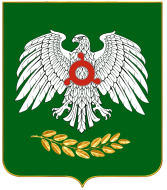     ГIАЛГIАЙ    РЕСПУБЛИКА